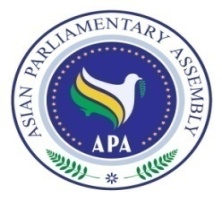 Report of the Executive Council Meeting06-07 May 2013Tehran, Islamic Republic of Iran                                                                                         EC.1/Rep/2013/01								   07 May 2013 The First Executive Council of Asian Parliamentary Assembly in 2013 held its meeting on 06-07 May 2013 in Tehran, the Islamic Republic of Iran. APA Delegations from Afghanistan, Bangladesh, China, Democratic People’s Republic of Korea, Indonesia, Iran, Iraq, Jordan, Kuwait, Lebanon, Pakistan, Palestine, Russia, Sri Lanka, Syria and Turkey participated in this meeting. List of participants is attached.The meeting started at 9:15 a.m. by the recitation of the Holy Koran. The agenda of the meeting was adopted. Honorable Aboutorabi Fard, Deputy Speaker of the Islamic Parliament of the Islamic Republic of Iran was elected as the Chairman. Honorable Dr. Surahman Hidayat of Indonesia and Honorable Dr. Mohammad Alsaqour of Jordan were elected as the vice-chairman. Honorable Mr. Kazim Khan of Pakistan was elected as Rapporteur.The Chairman delivered his opening statement at the beginning of the meeting. He emphasized the importance of parliamentary cooperation in Asia bearing in mind the great capacities existing in this continent and pointed out that APA has always emphasized on the importance of the issue of common legislations among Asian parliaments. He encouraged Member Parliaments to redouble their efforts in this regard. He also enumerated the important issues facing the Asian Parliamentary Assembly. H.E. Dr. Nejad Hosseinian, the Secretary-General of APA presented his opening Statement to the Executive Council meeting. He explained the difficulties experienced by the APA to hold statutory meetings in the last three years. He mentioned that Cambodia will assume APA Presidency for 2014-2015 as adopted by the 5th APA Plenary. He referred to the important subjects under the agenda of the Executive Council meeting in particular the important issue of the revitalization of the work of the APA.  
The delegations of Pakistan, Lebanon, Indonesia, Jordan, Kuwait, Iraq, Syria, Palestine, Iran, Bangladesh and Afghanistan participated in the general debate and, inter alia, emphasized on the importance of cooperation among APA members.The representative of the Secretariat briefed the meeting on the non-paper prepared by the Secretariat on the “Ideas for Brainstorming Session on Revitalization of APA”. Many delegations participated in the discussions and presented their proposals on the non-paper and the issue of revitalization of APA. The Secretariat prepared a report of the proposals made during the discussions on the subject. The meeting took note of the report to be presented to the next APA Plenary.Upon suggestions by a number of delegations, the Secretariat prepared a draft Press Statement on the situation in Syria. Some delegations commented on the draft statement and introduced amendments to it. The meeting agreed with the text of the Press Statement on the Situation in Syria.The representative of Pakistan informed the meeting that the Parliament of Pakistan is prepared to host the next APA Plenary meeting in the first half of December 2013. He proposed the following theme for the Plenary:Asian century, cooperation in economy, energy and environmentThe Executive Council welcomed the Pakistani proposal and adopted it.The Chairman informed the meeting that the Parliaments of Kuwait and Jordan have also expressed readiness to host APA meetings. He said that the Secretariat will be in contact with these two members for possible future meetings and will inform the next Plenary accordingly.Following introduction of a number of amendments to draft resolutions by delegations of Pakistan, Turkey and Lebanon, the following draft Resolutions were considered and recommended to the Plenary for final approval:Draft Resolution on Reinforcing the Declaration on Principles of Friendship and Cooperation in AsiaDraft Resolution on Measures for Enhancing Cooperation Between APA and Asian GovernmentsDraft Resolution on Supporting Palestinian State and Protecting Rights of Palestinian People Draft Resolution on Asian Parliaments Against Terrorism and Foreign OccupationDraft Resolution on Protecting and Respecting Cultural Diversity in Asia Draft Resolution on Challenges and Opportunities of Globalization in Asia Draft Resolution on Achieving Health Equity in AsiaDraft Resolution Proposed by the Ad-hoc Working Group on Information and Communication Technology "ICT"Draft Resolution on Combating CorruptionDraft Resolution on Environmental Issues, Global Warming, Climate Change and Planting Billions of Trees throughout AsiaDraft Resolution on Alleviating Poverty in AsiaDraft Resolution on Integrated energy Market in AsiaDraft Resolution on Ramification of International Financial Crisis for the Economies of the Countries of APA Member ParliamentsDraft Resolution on the Protection and Promotion of the Rights of Migrant Workers in AsiaDraft Resolution on Combating Illicit Drug TraffickingDraft Resolution on the Establishment of the Coordinating Meeting of APA Women parliamentariansThe meeting expressed gratitude to the people and Islamic Parliament of the Islamic Republic of Iran particularly, Deputy Speaker Honorable Aboutorabi Fard, for their generous and courteous hospitality. List of participants1st Executive Council, Tehran – Islamic Republic of Iran / 6-7 May 2013No.Parliament of:Full Name of Delegates1Pakistan Senator Mushahid Hussain Sayed1Pakistan Senator Muhammad Kazim Khan1Pakistan Mr. Shaukat Javaid (Deputy Secretary) 2Kuwait Mr. Saleh Ashour, MP2Kuwait Mr. Yagaub Alsne, MP2Kuwait Mr. Mobarak Alnajad, MP2Kuwait Mr. Theyab Aldaihani, 2Kuwait Mr. Abdullatif Alrizaihan3LebanonMr. Hassan Fadlallah,MP3LebanonMr. Antoine Saad,MP4BangladeshMr. Mohammad  Mazaherul Haque Prodhan,MP4BangladeshMr. Zahid  Maleque, MP 5Indonesia Dr. Surahman Hidayat, MP (Head of Delegation)5Indonesia Mr. Muhammad Nadjib, MP5Indonesia Mrs. Endah Retnoastuti (Secretary to delegation)5Indonesia Ms. Pauline Theresa Mulyono (Interpreter)6JordanSenator Dr. Mohammad Alsaqour6JordanSenator Mr. Hammad Maayta6JordanSenator Mr. Mohammad El - Moor6JordanMr. Zaid Altahhan (Secretary)7Afghanistan Mr. Nazar Mohammad Faqiri,MP8Syria Mr. Rami Saleh,MP (Head of Delegation)8Syria Mrs.Oumaimah Khaddour, MP8Syria Mr. Mujib Addanan, MP8Syria Mr. Mohammad Abbas Turkmani, MP8Syria Mr. Khalil Al Kasheh, MP8Syria Mr. Walid Alzobi, MP8Syria Mr. Abdul Wahed Razzouk, MP8Syria Mrs. Jurjina Rizk, MP8Syria Mr. Iyad Al – Hasan, (Public Relation)9Sri Lanka Mr. Sarath Kumara Gunaratne,MP,and Deputy Minister of Fisheries Aquatic Resources Development  & Madam D.A. Gunaratne,9Sri Lanka Mr. Dunesh Harsha Gankanda,MP9Sri Lanka Mr. Upul Chaminda Perera Kumarasinghe – Private Secretary 9Sri Lanka Mr. Mihindukulasooriya Anthony Bernard Ruchitha Kurera9Sri Lanka Mr. Sunil Shantha Herath   10IranMr. Seyed Ahamdreza Dastghaib,MP10IranMr. Hossein Amiri Khamkani,MP10IranMr. Karen Khanlari,MP10IranMr. Seyed Alireza Marandi,MP10IranMrs. Fatemeh Rahbar,MP10IranMr. Hossein Shaikholeslam, Adviser to the Speaker &Director General of International  Affairs10IranMr. Seyed Morteza Razaviani,Director 10IranMr. Amir Abbas Ghasempour, Senior Expert 11Turkey Mr. Yuksel Ozden,MP(Head of Delegation)11Turkey Mr. Alim Isik,MP11Turkey Mr. Murat Hasturk, (Secretary to delegation)12Russian Federation Mr. Mikhail Emelyano, MP(Head of Delegation)12Russian Federation Ms. Ekaterina Dmitrieva, Interpreter12Russian Federation Mr. Vladimir Dashko, Interpreter12Russian Federation Mr. Vladimir Dashko, Interpreter13North Korea Mr. Jang Chun Sik, Counsellor of Embassy/ Tehran  13North Korea Mr. Kim Chol, Counsellor of Embassy/ Tehran  14ChinaMr. Wei Xu, Counsellor of Embassy/ Tehran  14ChinaMr. Li Xu, Third Secretary of Embassy/ Tehran  15IraqDr. Qassi Al- Sohail, 1st Deputy Speaker 15IraqMr. Yassin majid Tahir,MP15IraqMr. Ammar Toemeh,MP15IraqMr. Arkan Zibari,MP15IraqMrs. Alla Talebani,MP15IraqMr. Kazim Ataullah Fatar, Secretary15IraqMr. Ahmad Qased Kazim, Secretary15IraqMr. Baqer Roomi, Secretary15IraqMr. Mustafa fazel Abbas, Public relation16Palestine Mr. Zohair  Sandoqa,MP16Palestine Mr. Bashar Avad, Charge d’affair 17APA SecretariatMr. M.H. Nejad Hosseinian  (Secretary- General)Mr. G.A. Khoshroo - (Assistant Secretary-General)Mr. A.H. Zamaninia - (Assistant Secretary-General)Mr. A. Khorram - (Assistant Secretary-General)Mr. M. Takht Ravanchi - (Assistant Secretary-General)Mr. A.A. Farazi - (Assistant Secretary-General)Mr. B. Moshirvaziri - (Assistant Secretary-General)Mr. S. Sohrabinia - (Head of IT Division)Mr. S. Abdollahi - (Head of Administration)